The Roaring 20s (Part I)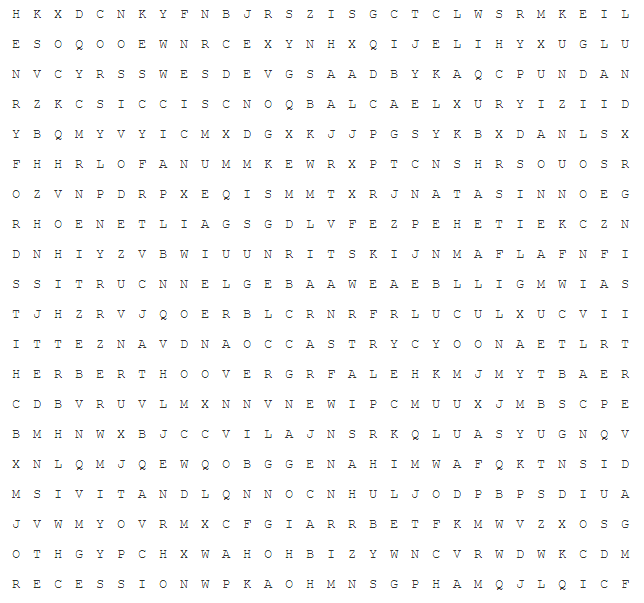 Use your PowerPoint notes to find the vocabulary word that matches the definition. Then, find the vocabulary word in the word search above.__________________________ is a period of economic decline; the U.S. experienced this following WWI.__________________________	a political theory based on the idea that all property is publicly owned and wealth is divided equally amongst citizens. During the Red Scare, the U.S. feared this would spread from Europe to the U.S. __________________________	is the absence of government; believers in this are responsible for the Palmer Raids.__________________________	were a series of attacks in 1919 by anarchists, who set off a bomb at Attorney General Palmer’s house. This led the U.S. to violating civil rights by rounding up suspected communists without warrants or sufficient evidence, and having them jailed or deported.__________________________	were two Italian immigrants put on trial, convicted and executed of a robbery and murder on flimsy evidence. Many thought they were executed for being anarchists and communists.__________________________	was a time period where Americans feared the spread of communism. During this time period, the U.S. was in a state of paranoia, and violated the civil rights of many in order to uncover communists and prevent further spread of communism.__________________________	is the dislike of foreigners. This was brought upon by the Red Scare, the Palmer Raids and the trial of Sacco and Vanzetti.__________________________	referred to an immigrant from Eastern and Southern Europe; due to a rising belief in nativism, these peoples were seen as a threat to the United States’ economic stability.__________________________	is the belief that the human race could be improved through breeding. __________________________	is the belief that the government should be ‘hands-off' and have minimal interference in business activities. All three of the Republican presidents during the 1920s believed in this approach.__________________________	were the friends President Warren Harding appointed to positions of power – they ultimately led to many scandals throughout his presidency.__________________________	was became president in 1920 through his campaign slogan of ‘return to normalcy,’ referring to America’s adjustment to peace following WWI. __________________________	became president following President Warren Harding’s death, as he served as his vice president. Under him, the U.S. economy boomed, which (along with his laissez-faire attitude) led to over-speculation in the stock market that resulted in the stock market crash (and the Great Depression). __________________________ was president following Calvin Coolidge. He organized U.S. food production during WWI, and believed in the concept of ‘rugged individualism.’__________________________	didn’t invent the car, but he did use the assembly line in order to make them cheaper and faster to produce (so that more people could afford a car).__________________________ was a more efficient production technique used by Henry Ford to mass produce cars; an unintended consequence of this technique was that skilled workers were no longer needed, which led to a rise in unemployment.__________________________	is responsible for the birth of U.S. Naval aviation through his invention of the seaplane, which could take off and land on water.__________________________	stimulated a demand for new products.__________________________	is the purchase of an item, not for personal use, but in the hope of selling it later at a higher price, to make a quick and easy profit.__________________________ made it easy for a person to pay a small down payment on an item, take the item home, and then pay a little each month. Suddenly, Americans were in debt!